Publicado en Madrid el 06/03/2018 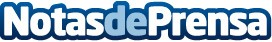 Lizarran cumple 30 años y supera los 200 millones de pinchos vendidosLa marca, perteneciente a Comess Group, abrió su primer establecimiento en 1988 en la localidad costera de Sitges, en Barcelona, inaugurándose la primera franquicia de la compañía 10 años más tarde. Los más de 200 millones de pinchos vendidos en la historia de la casa son clara muestra de su penetración en el mercado. Con motivo de su aniversario, Lizarran ha lanzado una campaña que durará todo el año que busca premiar a los clientes más fieles
Datos de contacto:Salvia ComunicaciónNota de prensa publicada en: https://www.notasdeprensa.es/lizarran-cumple-30-anos-y-supera-los-200_1 Categorias: Nacional Franquicias Gastronomía Marketing Entretenimiento Restauración Recursos humanos http://www.notasdeprensa.es